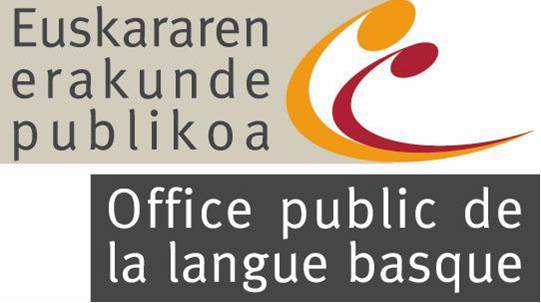 Nom et prénom du responsable de l’établissement / Ikastetxearen arduradunaren izen-deiturak :.............................................................................................................................Signature et cachet du responsable de l’établissement / Ikastetxearen arduradunaren izenpedura eta zigilua :1er degré / 1. mailaBilingue/ElebidunaImmersif /MurgiltzeaTPS / PSMSGSCPCE1CE2CM1CM2Total / OrotaraCe projet est-il commun à plusieurs établissements scolaires ?Proiektu hau beste ikastetxe batzuekin batean eginen ote da ?Oui / BaiNon / EzNom des établissements scolaires concernés :	...............................................................................Parte hartuko duten ikastetxeen izena:	...............................................................................Nom des établissements scolaires concernés :	...............................................................................Parte hartuko duten ikastetxeen izena:	...............................................................................Nom des établissements scolaires concernés :	...............................................................................Parte hartuko duten ikastetxeen izena:	...............................................................................Nom des intervenants (association ou autre) :	...............................................................................Kanpoko partehartzaileen izena (elkarte edo beste) : ............................................................................Téléphone / Telefonoa :	...............................................................................Mail :	...............................................................................La prestation est-elle uniquement en langue basque ?Prestatuko den ekintza euskara hutsean eginen ote da ?Oui / BaiNon / EzDépenses prévisionnelles/ XahutzeakDépenses prévisionnelles/ XahutzeakDépenses prévisionnelles/ XahutzeakDépenses prévisionnelles/ XahutzeakRecettes / Diru-sartzeakRecettes / Diru-sartzeakRecettes / Diru-sartzeakRecettes / Diru-sartzeakSéjour/EgonaldiaSéjour/EgonaldiaSéjour/EgonaldiaAutofinancement / Autofinantzaketa 
(20% minimum / %20koa gutienez)Autofinancement / Autofinantzaketa 
(20% minimum / %20koa gutienez)Autofinancement / Autofinantzaketa 
(20% minimum / %20koa gutienez)Elèves/IrakasleakElèves/IrakasleakAsso. école / Eskolako elkartea€Coût nuitée(s) / Gaualdia(k)€Particip° parents / Burasoen finantzaketa€Coût repas / apairua(k)€Commune / Herria€Coût total élèves / Orotara Coût total élèves / Orotara €Autre : …………………………………………………€Adultes/Helduak Adultes/Helduak Total  / OrotaraTotal  / Orotara€Coût nuitée(s) / Gaualdia(k)€Coût repas / apairua(k)€Coût total adultes / Orotara Coût total adultes / Orotara €Total / Orotara Total / Orotara €Billetterie / SartzeakBilletterie / SartzeakBilletterie / SartzeakAides sollicitées / Galdegin diru laguntzakAides sollicitées / Galdegin diru laguntzakAides sollicitées / Galdegin diru laguntzak€€€Total / Orotara Total / Orotara €Déplacement / GarraioaDéplacement / GarraioaDéplacement / GarraioaDRAC / KAEZ DRAC / KAEZ €€€Total / Orotara Total / Orotara €Intervenants extérieurs /Kanpoko eragileakIntervenants extérieurs /Kanpoko eragileakIntervenants extérieurs /Kanpoko eragileakCAPB / Euskal Hirigunea€€€€Total / Orotara Total / Orotara €Autres dépenses / Bestelako gastuak
Voir article 3 du règlement / ikus araudiaren 3. artikuluaAutres dépenses / Bestelako gastuak
Voir article 3 du règlement / ikus araudiaren 3. artikuluaAutres dépenses / Bestelako gastuak
Voir article 3 du règlement / ikus araudiaren 3. artikuluaOPLB / EEPOPLB / EEP€€€Total / OrotaraTotal / Orotara€Total / OrotaraTotal / Orotara€TOTAL PREVISIONNEL / OROTARATOTAL PREVISIONNEL / OROTARATOTAL PREVISIONNEL / OROTARA€TOTAL PREVISIONNEL / OROTARATOTAL PREVISIONNEL / OROTARATOTAL PREVISIONNEL / OROTARA€